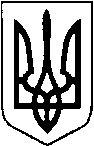 ВОЛОДИМИР-ВОЛИНСЬКА РАЙОННА ДЕРЖАВНА АДМІНІСТРАЦІЯ
ВОЛИНСЬКОЇ ОБЛАСТІВОЛОДИМИР-ВОЛИНСЬКА РАЙОННА ВІЙСЬКОВА АДМІНІСТРАЦІЯРОЗПОРЯДЖЕННЯ   травня 2022 року                        м.Володимир                                         №Про організацію спостережень щодо оцінки радіаційної та хімічної обстановки в районіВідповідно до законів України Про правовий режим воєнного стану», «Про місцеві державні адміністрації», статей 19, 35 Кодексу цивільного захисту України, розпорядження Кабінету Міністрів України від 24 лютого 2022 року № 179 «Про організацію функціонування єдиної державної системи цивільного захисту в умовах воєнного стану», постанов Кабінету Міністрів України від 9 січня 2014 року № 11 «Про затвердження Положення про єдину державну систему цивільного захисту», від 11 березня 2015 року №101 «Про затвердження типових положень про функціональну і територіальну підсистеми єдиної державної системи цивільного захисту», наказу Міністерства внутрішніх справ України від 27 листопада 2019 року № 986 «Про затвердження Методики спостережень щодо оцінки радіаційної та хімічної обстановки», зареєстрованого в Міністерстві юстиції України 24 січня 2020 року за № 83/34366 та розпорядження голови обласної військової адміністрації від 20.05.2022 № 250 «Про організацію спостережень щодо оцінки радіаційної та хімічної обстановки в області2, з метою своєчасного виявлення та оцінки радіаційної і хімічної обстановки, чинників та осередку зараження:1. Затвердити такі, що додаються:Положення про організацію спостережень щодо оцінки радіаційної та хімічної обстановки у Володимир-Волинському районі;Перелік розрахунково-аналітичних груп Володимир-Волинського району;Перелік номерних постів радіаційного та хімічного спостереження Володимир-Волинському районі;Склад районної розрахунково-аналітичної групи. 2. ЗОБОВ’ЯЗУЮ Володимир-Волинського та Нововолинського міських голів:1) привести у відповідність до чинного законодавства Положення про організацію спостережень щодо оцінки радіаційної та хімічної обстановки,  пости радіаційного та хімічного спостереження, розрахунково-аналітичні групи у містах району;організувати спостереження та лабораторний контроль на адміністративних територіях. Забезпечити своєчасний збір, опрацювання та передачу інформації про стан навколишнього природного середовища, здійснення постійного прогнозування можливості виникнення надзвичайних ситуацій та їх масштабів;вжити заходів щодо забезпечення постів радіаційного та хімічного спостереження, розрахунково-аналітичних груп необхідним обладнанням та документацією, в тому числі і для бойових отруйних речовин чи їх компонентів;спільно з навчально-методичним центром цивільного захисту та безпеки життєдіяльності області підвищити ефективність організації навчання населення щодо дій в умовах радіаційного та хімічного забруднення.3. Вважати такими, що втратило чинність розпорядження голови райдержадміністрації від 23 серпня 2018 року № 292 «Про створення районної розрахунково-аналітичної групи та постів радіаційного і хімічного спостереження на території району».4. Контроль за виконанням розпорядження покласти на першого заступника начальника районної військової державної адміністрації Віктора Сапожнікова.Начальник                                                                                              Юрій ЛОБАЧЮрій Ліщук 0932368973